Disgrifiad Swydd: Swyddog Ymchwil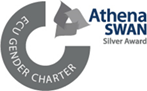 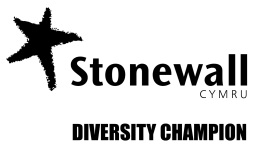 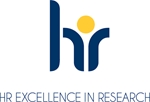 Cyfadran:Gwyddoniaeth a Pheirianneg	Adran/Pwnc:FfisegCyflog:Gradd 8: £38,205 i £44,263 y flwyddyn ynghyd â lwfans dramor i weithio yn CERNOriau gwaith:Amser llawnNifer y swyddi:1Contract:Rôl am gyfnod penodol o 12 mis yw honLleoliad:Bydd y swydd hon yn gweithio yn CERN, Genefa, y SwistirPrif Ddiben y SwyddCynnal ymchwil yng nghyfleuster Arafwr Gwrthbroton (AD) CERN gyda thîm Abertawe ac ALPHA yn cydweithio i lunio'r genhedlaeth nesaf o arbrofion gwrth-hydrogen. Bydd hyn yn cynnwys gweithio ar gloc ffynnon cesiwm gyda'r ystafell mesureg amledd arbrawf ALPHA, yn ogystal â mireinio systemau laser ac offeryniaeth gysylltiedig.Cymryd rhan lawn yn arbrawf ALPHA yn ystod amser pelydr gwrth-broton yn AD, gan gynnwys cynnal shifftiau gwrth-broton, ac yn benodol cymryd cyfrifoldeb am nodweddion amrywiadau mewn amledd laser a maes magnetig yn ystod cymryd mesuriadau manwl.   Cysylltu'n effeithiol â'r holl gydweithwyr sy'n gweithio yn y grŵp Gwrth-hydrogen, yn Abertawe ac yn CERN.Cyfrannu at ymchwil ac ymgymryd â hi mewn modd rhagweithiol, gan gynnwys casglu, paratoi a dadansoddi data a chyflwyno canlyniadau, gan ddangos rhywfaint o annibyniaeth wrth bennu pwyslais a chyfeiriad yr ymchwil honno. Paratoi adroddiadau, drafftio patentau a phapurau sy'n disgrifio canlyniadau'r ymchwil, boed yn gyfrinachol neu i'w cyhoeddi.  Disgwylir i'r sawl a benodir gymryd rhan weithredol yn y gwaith o ysgrifennu a chyhoeddi papurau ymchwil, yn enwedig rhai sydd i'w cyhoeddi mewn cyfnodolion a adolygir gan gymheiriaid (e.e. rhyngwladol) neu gyhoeddiadau cymharol, yn rhan arferol o'i rôl.  Bod yn hunangymhellol a defnyddio menter bersonol, gan geisio dod o hyd i ffyrdd addas o ymdrin â heriau a gofyn am arweiniad pan fo angen. Defnyddio creadigrwydd i ddadansoddi a dehongli data ymchwil a dod i gasgliadau ar sail y canlyniadau.Rhyngweithio'n gadarnhaol ac yn broffesiynol â chydweithredwyr a phartneriaid eraill yn y Gyfadran, mewn mannau eraill yn y Brifysgol, a'r tu hwnt ym myd diwydiant a masnach ac yn y byd academaidd.Cyfrannu'n rhagweithiol at y gwaith o ddatblygu ceisiadau am gyllid allanol i gefnogi eich gwaith eich hun, gwaith eraill a gwaith y Gyfadran a'r sefydliad yn gyffredinol.  Disgwylir i'r sawl a benodir gymryd rhan weithredol yn y gwaith o ysgrifennu, neu gyfrannu at ysgrifennu ceisiadau o'r fath yn rhan arferol o'i waith.Cyfrannu at faterion trefniadol y Gyfadran i'w helpu i weithredu'n hwylus a helpu i godi ei phroffil ymchwil allanol.Bod yn ymwybodol o ddatblygiadau yn y maes o safbwynt technegol a phenodol a'r maes pwnc ehangach a'r goblygiadau ar gyfer cymwysiadau masnachol a'r economi wybodaeth neu'r byd academaidd. Gweithredu fel cynrychiolydd neu aelod o bwyllgorau yn ôl yr angen, gan achub ar y cyfle i ehangu profiad proffesiynol personol.Dangos eich datblygiad proffesiynol eich hun gan ddarparu tystiolaeth, nodi anghenion datblygu, gan gyfeirio at Fframwaith Datblygu Ymchwilwyr Vitae, yn enwedig o ran cyfnod prawf, adolygiadau perfformiad, a chymryd rhan mewn digwyddiadau hyfforddi.Cynnal a gwella cysylltiadau â'r sefydliadau proffesiynol a chyrff perthynol eraill.Ufuddhau i brotocolau arfer gorau wrth gynnal a chadw cofnodion ymchwil, fel y nodir gan ganllawiau rheoli cofnodion Sefydliadau Addysg Uwch a'r Cynghorau Ymchwil. Mae hyn yn cynnwys gwneud yn siŵr bod cofnodion llyfrau log prosiectau yn cael eu cyflwyno i'r Brifysgol/Prif Ymchwilydd ar ôl gorffen y gwaith.Dyletswyddau CyffredinolHyrwyddo cydraddoldeb ac amrywiaeth mewn arferion gwaith a chynnal perthnasoedd gweithio cadarnhaol. Cyflawni rôl a holl weithgareddau'r swydd yn unol â systemau rheoli a pholisïau diogelwch, iechyd a chynaliadwyedd, er mwyn lleihau’r risgiau a’r effeithiau sy’n deillio o weithgarwch y swydd.Sicrhau bod rheoli risg yn rhan annatod o unrhyw broses benderfynu, drwy sicrhau cydymffurfiaeth â Pholisi Rheoli Risg y Brifysgol.Unrhyw ddyletswyddau eraill y mae'r Gyfadran/Gyfarwyddiaeth/ Maes Gwasanaeth wedi cytuno arnynt.Manyleb PersonMeini Prawf Hanfodol: Gradd gyntaf mewn ffiseg a PhD mewn Ffiseg Arbrofol. Tystiolaeth o gyfranogiad gweithredol a rôl bersonol wrth ysgrifennu a chyhoeddi papurau ymchwil, a chyfrannu at y gwaith hwn, yn enwedig ar gyfer cyfnodolion a adolygir gan gymheiriaid. Tystiolaeth o'r gallu i fynd ati i lunio ymchwil ac ysgrifennu ceisiadau am gyllid ymchwil allanol, neu gyfrannu at ysgrifennu ceisiadau o'r fath. Y gallu i ddangos annibyniaeth sylweddol o ran ffocws a chyfeiriad mewn ymchwil – gan benderfynu 'beth, pam, pryd a chyda phwy' i fwrw ymlaen â'r gwaith. Tystiolaeth o'r gallu i reoli ei ymchwil ei hun a gweinyddu gweithgareddau er mwyn bodloni amserlenni tynn. Tystiolaeth o'r gallu i gynnal arbrofion ymchwil uwch mewn Ffiseg a dangos annibyniaeth ar y lefel hon. Y gallu a'r parodrwydd i adleoli i CERN, Genefa i gyflawni'r rôl hon.Tystiolaeth o'r gallu i ddatblygu dulliau mewn mesureg amser ac amledd ar gyfer cymryd mesuriadau tra chywirYmrwymiad i ddatblygiad proffesiynol parhaus. Meini Prawf DymunolProfiad ar lefel PhD mewn mesureg amser ac amledd, ffiseg atomig arbrofol a defnyddio technoleg (e.e. rhaglennu Labview) i weithredu offeryniaeth labordy modern.Profiad labordy mewn is-feysydd perthnasol (e.e. ffiseg laser, gronynnau wedi'u dal) neu o ran rhai o'r dulliau rydym yn eu defnyddio (cryogenig, caledwedd wactod uchel iawn a LabView).Profiad o oruchwylio prosiectau myfyrwyr ôl-raddedig
Lefel Iaith GymraegAm ragor o wybodaeth am Lefelau'r Iaith Gymraeg, gweler tudalen we’r Asesiad o Sgiliau Iaith Gymraeg, sydd ar gael yma.